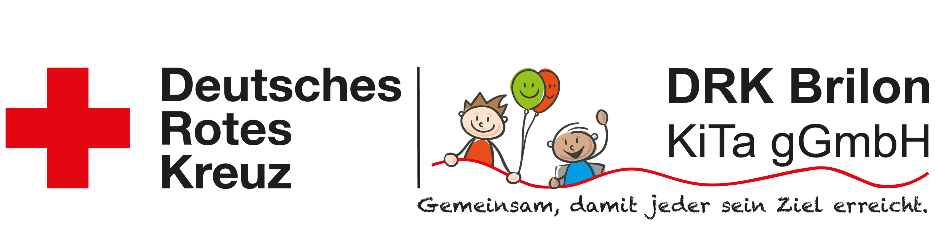 Muster-Fragebogen TeamarbeitLiebes Kita-Team,um die Qualität unserer Teamarbeit zu bewerten, möchten wir euch bitten, diesen Fragebogen auszufüllen und bis zum …… in den Karton im Personalzimmer zu werfen. Bitte kreuzt an, wie die Aussagen die momentane Situation beschreiben.Wenn ich drei Wünsche frei hätte, wären das…___________________________________________________________________________________________________________________________________________________________________________________________________________________________________________________Was ich schon immer einmal sagen wollte….___________________________________________________________________________________________________________________________________________________________________________________________________________________________________________________Vielen Dank für die freundliche Mithilfe unsere Teamarbeit zu bewerten.Mit freundlichen GrüßenBeispielfragenTrifft zuTrifft meistens zuTrifft überwiegend nicht zuTrifft nicht zuUnser Team setzt das gemeinsam erarbeitete Leitbild der DRK-Einrichtung um.Die DRK-Grundsätze werden im Team umgesetzt.Unser Team „zieht an einem Strang“.Wir können uns aufeinander verlassen.In Schwierigkeiten und Engpässen helfen wir uns gegenseitig.Es herrscht eine Atmosphäre, in der konstruktive Kritik geübt werden kann.Konflikte werden bei uns konstruktiv bearbeitet.Wir treffen uns ausreichend häufig zum effektiven fachlichen Austausch und Aufgaben zu koordinieren.Das Team ist aufgeschlossen gegenüber neuen Ideen.Ich komme gerne zur Arbeit.